Association for Children’s Mental HealthStatewide Youth Advisory Committee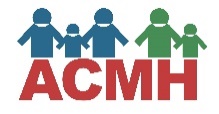 Application FormDiversity InformationThe following diversity questions are VOLUNTARY; however, please note that the purpose of these questions is to reflect ACMH’s commitment to diversity.Check One:	Male		Female		OtherCheck One:	American Indian/Alaskan Native		Black/African American
Hispanic/Latino				Asian/Pacific
White					OtherShort Answer QuestionsPlease answer the following questions.Agreement and SignatureIf selected I understand that:I will work with ACMH to identify an adult sponsor to support me in Committee Activities.Meetings and events may be photographed, videotaped, and/or tape recorded.I am to participate in all Committee activities.I am making a commitment to be a leader in my community.I have reviewed the Committee description, understand the expectation of Committee members, and completed the application as accurately as possible.What to Do NowYou may email this application to Sara Reynolds at SReynolds@acmh-mi.org or send it in the mail to:Sara ReynoldsAssociation for Children’s Mental Health6017 W St. Joe Hwy, Suite 200Lansing, MI 48917Please contact Sara Reynolds with any questions at
517-643-3544 or SReynolds@acmh-mi.orgYour Contact InformationYour Contact InformationYour Contact InformationYour Contact InformationName:Age: Date of Birth: Street Address: City: Zip Code: County: Home Phone: Cell Phone: Email Address: The committee should be represented by youth with wide ranges of backgrounds, experiences and perspectives. Please let us know anything about your background, experience, perspective, and any unique attributes or assets that you believe will help you bring a variety of knowledge and understanding of different topics to the group. Why are you interested in joining the ACMH Statewide Youth Advisory Committee?Describe the qualities, traits, and skills that a leader would demonstrate.The purpose of the council is to increase youth voice and create positive changes in the mental health community. Describe a problem or issue facing youth with mental health challenges. How might youth leaders help?Adult Sponsor InformationAdult Sponsor InformationPlease indicate the name of a person who you have identified as your adult sponsor. 
Please attach a letter of reference from your sponsor to this form.	Please indicate the name of a person who you have identified as your adult sponsor. 
Please attach a letter of reference from your sponsor to this form.	NamePhone NumberEmail AddressName (printed):Signature:Date: